Age:			24 years oldBirthday:		December 17, 1991Civil Status:	SingleNationality:	FilipinoTo work in a reputable company wherein I can significantly contribute in attaining its set goals and objectives and at the same time acquiring new knowledge and skills that would allow me to fulfill my professional goals. Kitchen:Commis 1 Chef Pacific Apex Ventures Incorporated (VIKINGS LUXURY BUFFET)February 10, 2015 – February 11, 2016•	Operational knowledge of Cooking methods, Garde Manger, Basic Baking, and 	Culinary Essentials.•	Good understanding of ingredients, measuring and mixing techniques•	Assist supervisor on making cost effective food items and monitoring of inventory.•	Follow Sanitation standards and practices in vicinity, equipments, and food items. •	Ensured right quantity and quality of ingredients as needed for preparation of food items.•	Cleaned, peeled and plated fresh fruits and vegetables.•	Followed recipes meticulously to meet quality standards and presentation instructions.•	Always suggests new recipes.Administration:Operations Manager TRAM Consultancy December 2014 – March 2016 (Part – Time; Home based)•	Plan and coordinate corporate assembly and presentations for related on-and-off site 	meetings.•	Manage capital purchases, generate and maintain documents tracking records.•	Process monthly expense reports reflecting supporting documents.•	Coordinated with local government units for proper documentation and transactions•	Always suggests and implements new strategiesOnline:Risk Management Officer Famous Glory 8888 (Online Sports Betting)August 2013-December 2014•	Supervise trainees •	Monitoring and balancing of odds•	Reports directly to heads and owners for reporting and strategiesAdministration:Renaissance Training CenterMarketing Officer July 2012 – March 2013•	Provides marketing plan for new markets•	Accommodates and deals with new clients •	Organize events and trainings for traineesMagsaysay Institute of Hospitality and Culinary ArtsCulinary ArtsJune 2014 - January 2015Cavite State University	CaviteBachelor of Science in Tourism and Resort Management (Tertiary)June 2008 – April 2012Interests:		Cooking and Exploring new places and food. Special Skills: Cooking Methods, Culinary Fundamentals, Computer literate (Microsoft Office, Internet proficient and Website development)First Name of Application CV No: 1671054Whatsapp Mobile: +971504753686 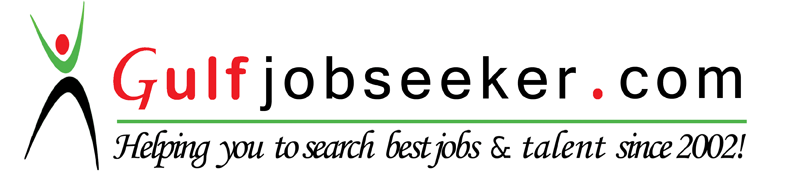 